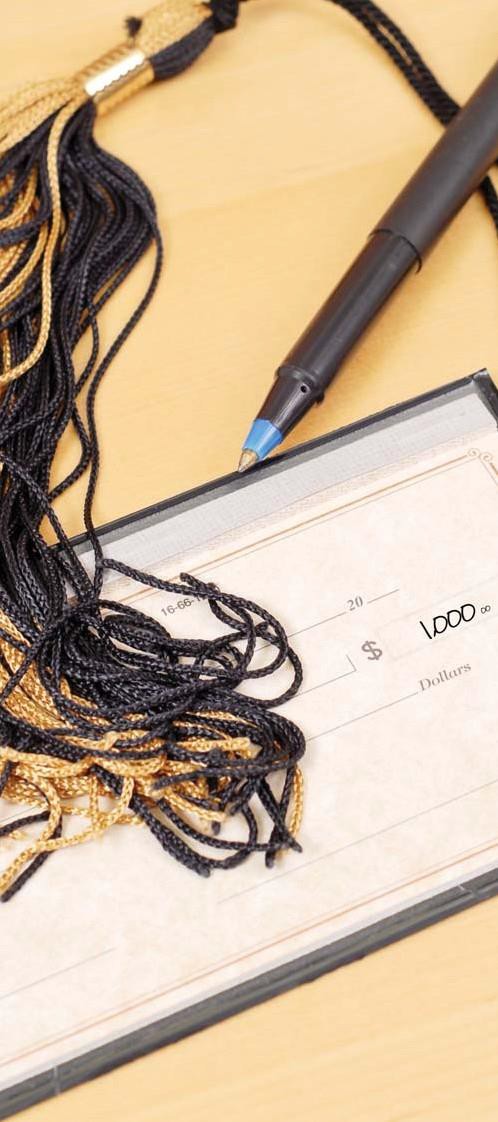 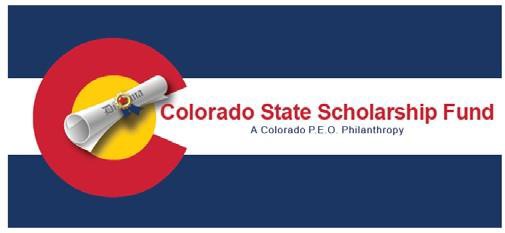 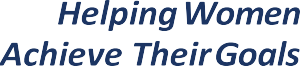 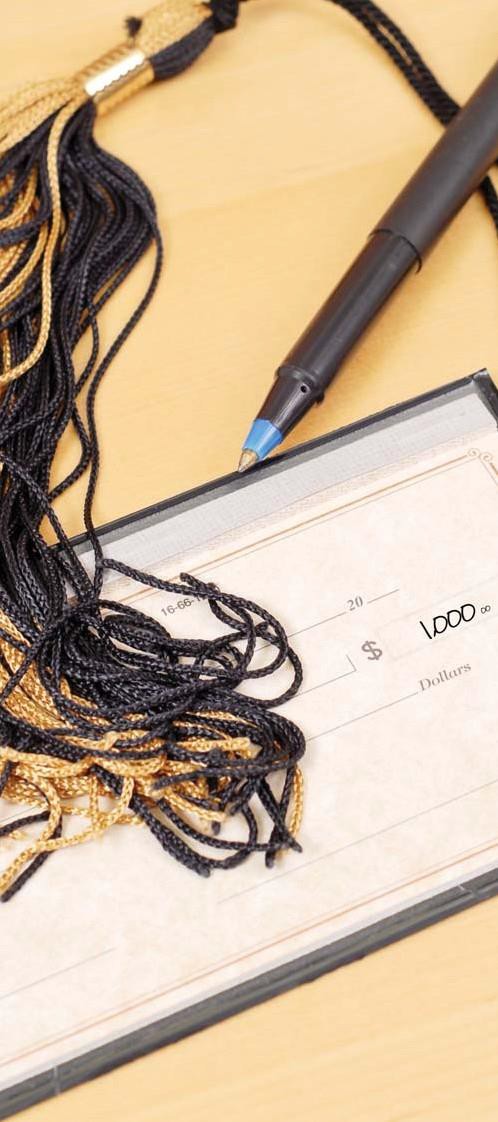 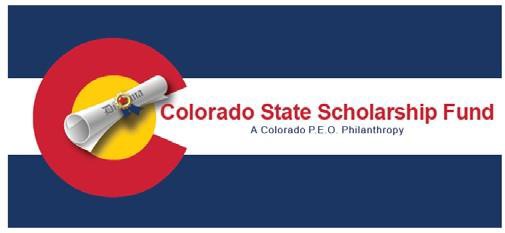 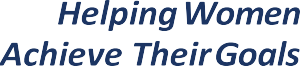 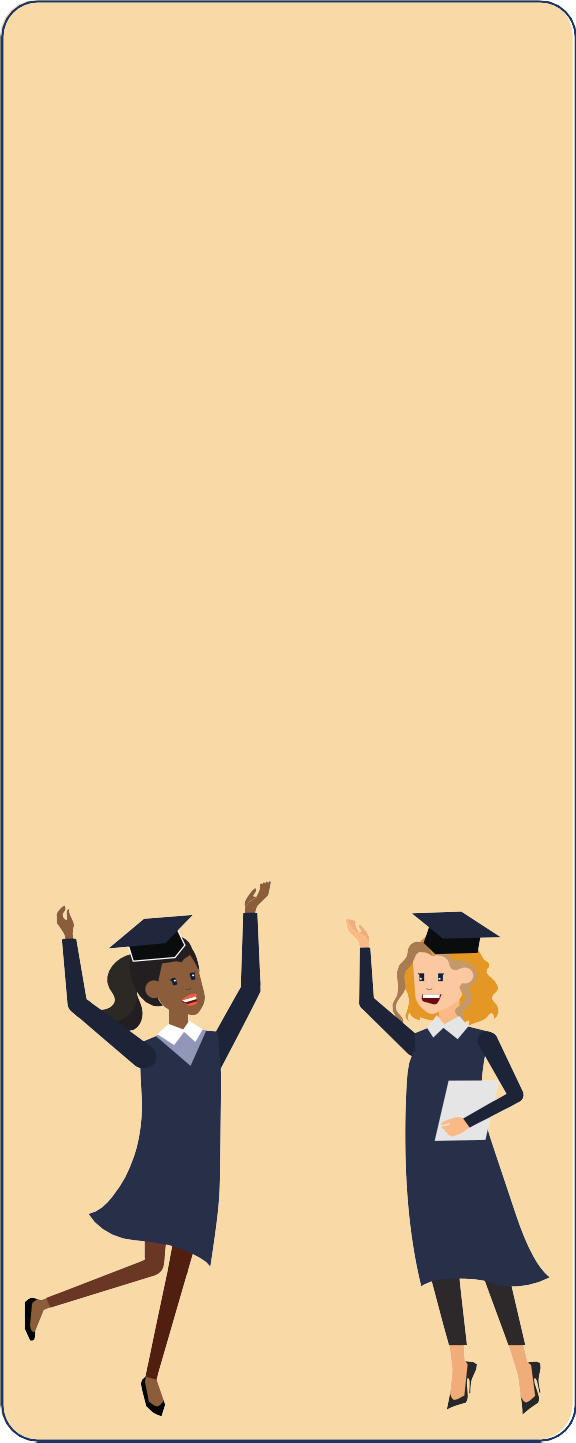 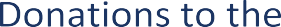 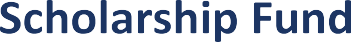 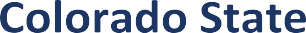 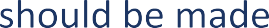 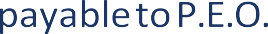 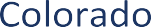 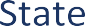 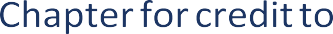 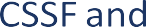 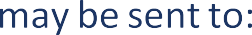 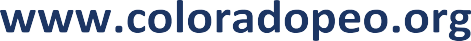 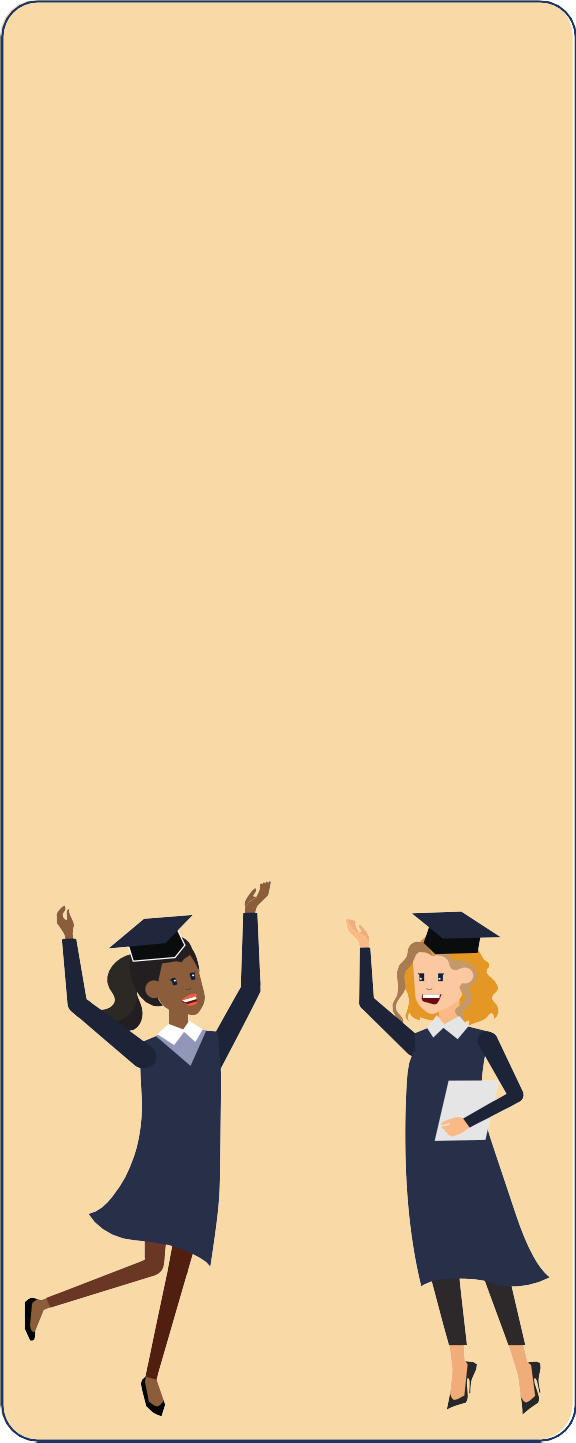 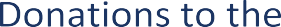 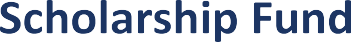 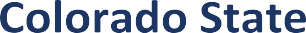 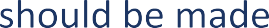 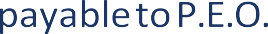 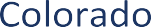 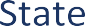 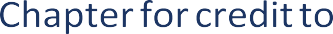 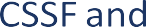 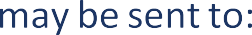 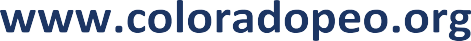 2022-2023Committee Membership Contact InformationChair, Diane Gallagher, CU(2019-2023)Dianegallagher48@gmail.com(303) 929-34756425 S Galena St.Englewood, CO 80111Sara Canfield, EG (2021-2024)Jkc19307@msn.com(970) 768-196819307 County Road QFort Morgan, CO 80701-7113Janet Hokanson, DY (2022-2025)janethokanson@gmail.com(970) 243-9477(970) 270-7291734 Woodridge CourtGrand Junction, CO. 81505CSC Adviser – State Treasurer Kathy Pirie, JHpeo.kwirekat@gmail.com(303) 250-2592 (CELL)8580 N County Line Rd Longmont, CO. 80503Colorado State Scholarship Fund (CSSF) HistoryThe Colorado State Scholarship Fund was approved at Convention of Colorado State Chapter in June, 2007 and established in the P.E.O. Foundation in 2007.Scholarship Applicant Requirements Preference will be given for non-traditional or vocational areas of study.QualificationsColorado residency and U.S. citizen- ship.High School graduation or GED date must be 2022-2023.No longer than two years past high school graduation or GED date.Submission of a completed application by the stated deadline on the form.Must not be related to anyone on the selection committee.Other Application RequirementsCompleted and signed application (available at www.coloradopeo.org)Postmarked or emailed by January 31stTwo (2) letters of reference from non-family membersDescription of school and community activities and involvementColorado State Scholarship Fund General InformationCSSF is funded through donations to the P.E.O. Foundation.The amount(s) of the annual scholar- ship is no less than $1,000 each but amount may increase with the performance of the foundation and donations to the scholarship.Application forms are found on the Colorado State P.E.O. website http://www.coloradopeo.orgThe application period is open from November 1st, to January 31st.The scholarship(s) is awarded annually and announced April 30th.Where possible, the award will be given to the recipient during her award ceremony or graduation.Please copy and deliver this brochure to your local high school counselor for assistance in identifying possible applicants.